Publicado en Madrid el 17/11/2023 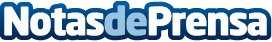 Estos son los cinco regalos más funcionales y elegantes para estas Navidades, según FersayFersay es una sociedad 100% española perteneciente al Grupo Etco, empresa líder en la exportación de accesorios y repuestos para electrónica y electrodomésticos del hogarDatos de contacto:Pura De ROJASALLEGRA COMUNICACION+34619983310Nota de prensa publicada en: https://www.notasdeprensa.es/estos-son-los-cinco-regalos-mas-funcionales-y Categorias: Franquicias E-Commerce Consumo Hogar Electrodomésticos http://www.notasdeprensa.es